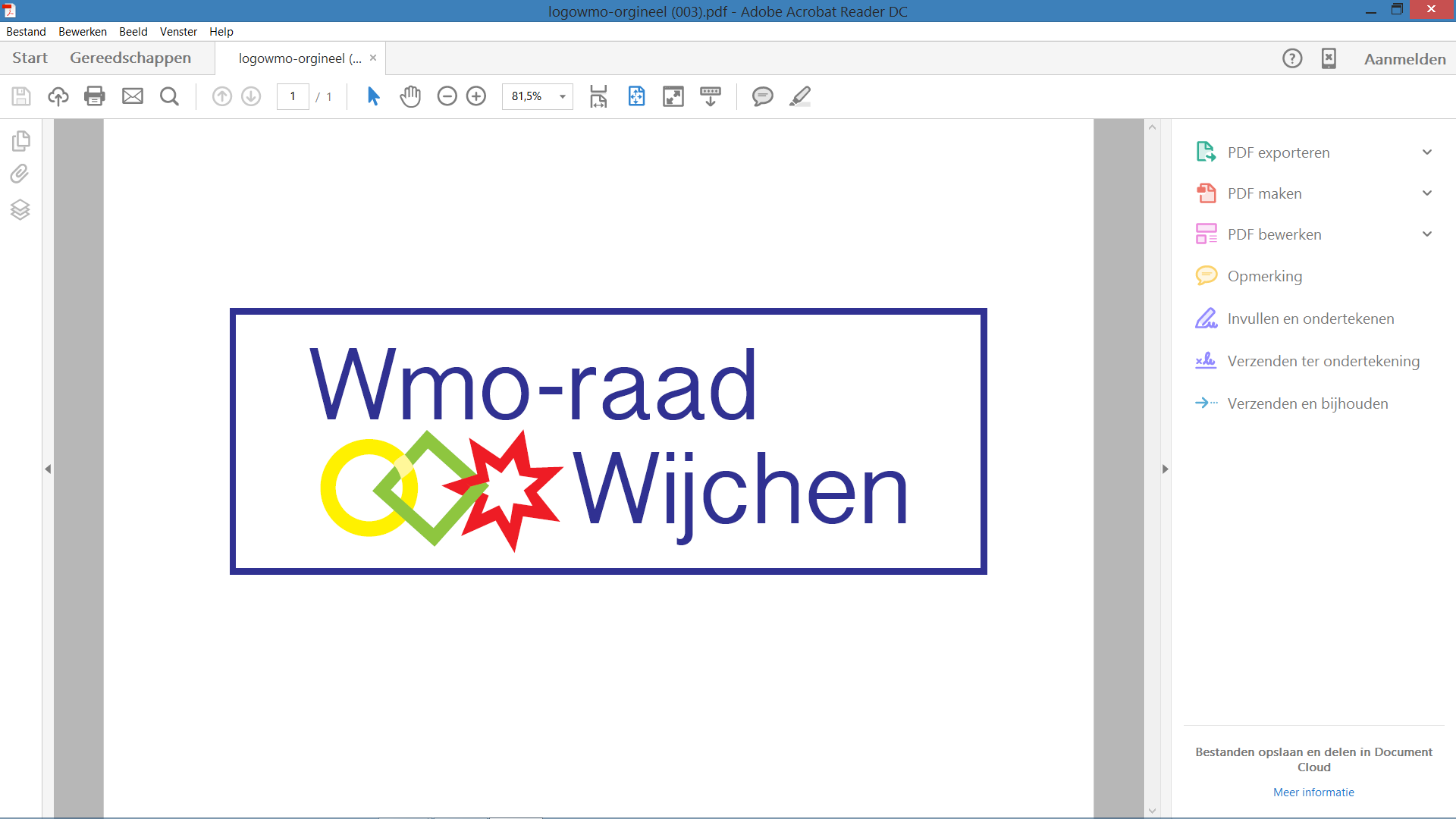 			Wijchen 11 dec. 2018Secretariaat:G.J.M. Wesseling6601 PG Wijchen024-6415251g.wesseling@t-mobilethuis.nlBetreft:	Agenda	( gewijzigd t.o.v. agenda 4 dec. 2018)AGENDA voor de vergadering van de Wmo - raad Wijchen.d.d. 12 dec.  2018 in het  Koetshuis kamer 8 				15.00 u. - 17.00 u.15.00 u - 15.05 u.  Opening Vaststelling Agenda15.05 u - 15.15 u.  Goedkeuring Notulen d.d. 14 nov. 201815.15 u. - 15.25 u.  Actielijst van 14 nov. 201815.25 u. - 15.40 u.  Inclusie- Iedereen doet mee.15.40 u. - 15.55 u.	Centrum voor Ouderen (zie in de bijlage de scan 				 van artikeltje in de Wegwijs)15.55 u. – 16.15 u.  Van en voor Theo Anema16.15 u. - 16.30 u.	 Info vanuit de communicatiehoek.			          Vermeldenswaard vanuit de aandachtsgebieden16.30 u. – 16.40 u   -Doelgroepenvervoer 				  (zie de mail van Theo van 30 nov.)  16.40 u. - 16.50 u.  -De week van de duidelijkheid  				  (zie in de bijlage de mail van Thea)10. 16.50 u. - 17.00 u. 	Rondvraag en Sluiting